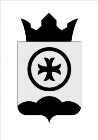 ПОСТАНОВЛЕНИЕ АДМИНИСТРАЦИИ ВОЗНЕСЕНСКОГО СЕЛЬСКОГО ПОСЕЛЕНИЯ ВЕРЕЩАГИНСКОГО МУНИЦИПАЛЬНОГО РАЙОНА ПЕРМСКОГО КРАЯ 23.07.2018									 	         № 61  Об утверждении Порядка и перечня случаев оказания на возвратной и (или) безвозвратной основе за счет средств местного бюджета дополнительной помощи при возникновении неотложной необходимости в проведении капитального ремонта общего имущества в многоквартирных домах, расположенных на территории Вознесенского сельского поселения 	Руководствуясь пунктом 9.3 части 1 статьи 14 Жилищного кодекса Российской Федерации, Федеральным законом от 06.10.2003 № 131-ФЗ «Об общих принципах организации местного самоуправления в Российской Федерации», Уставом Вознесенского сельского поселения,	ПОСТАНОВЛЯЮ:Утвердить Порядок и перечень случаев оказания возвратной и (или) на безвозвратной основе за счет средств местного бюджета дополнительной помощи при возникновении неотложной необходимости в проведении капитального ремонта общего имущества в многоквартирных домах, расположенных на территории Вознесенского сельского поселения (приложение 1).Состав Комиссии по принятию решения о предоставлении субсидии из бюджета  Вознесенского сельского  поселения на проведение капитального ремонта общего имущества в многоквартирных домах, расположенных на территории Вознесенского сельского  поселения. Настоящее постановление вступает в силу после его обнародования.Настоящее постановление разместить на официальном сайте Верещагинского муниципального района veradm.ru, обнародовать в подшивках, которые находятся в библиотеках п. Ленино, с. Вознесенское, в административном здании с. Вознесенское.Контроль за исполнением настоящего постановления возложить на помощника главы администрации по общим вопросам Тюрина В.С.Глава сельского поселения-глава администрацииВознесенского сельского поселения			      И.М. Новиков Приложение 1к постановлению администрации Вознесенского сельского поселения от 23.07.2018 № 61Порядок и перечень случаев оказания на возвратной и  (или) безвозвратной основе за счет средств местного бюджета дополнительной помощи при возникновении неотложной необходимости в проведении капитального ремонта общего имущества в многоквартирных домах, расположенных на территории Вознесенского сельского поселения (далее – Порядок)1. Настоящий Порядок устанавливает порядок и перечень случаев оказания на возвратной и (или) безвозвратной основе за счет средств местного бюджета Вознесенского сельского поселения дополнительной финансовой помощи при возникновении неотложной необходимости в проведении капитального ремонта общего имущества в многоквартирных домах, расположенных на территории Вознесенского сельского поселения (далее – Порядок).1.1. Перечень случаев оказания на возвратной и (или) безвозвратной основе за счет средств бюджета Вознесенского сельского поселения дополнительной помощи при возникновении неотложной необходимости в проведении капитального ремонта общего имущества в многоквартирных домах включает в себя: пожары, взрывы, внезапное обрушение зданий и сооружений, аварии на электроэнергетических системах, аварии на коммунальных системах жизнеобеспечения, гидродинамические аварии, опасные геологические явления, опасные метеорологические явления, опасные гидрологические явления, опасные метеорологические явления, природные пожары, крупные террористические акты (далее - чрезвычайная ситуация)2. Капитальный ремонт многоквартирного дома в случаях, указанных в пункте 1.1. настоящего Порядка, осуществляется без его включения в план реализации Региональной программы капитального ремонта общего имущества в многоквартирных домах Пермского края (далее – Региональная программа капитального ремонта), и только в объеме, необходимом для ликвидации последствий, возникших вследствие ситуаций, указанных в пункте 1.1. настоящего Порядка, за счет средств местного бюджета в пределах бюджетных ассигнований, предусмотренных в бюджете Вознесенского сельского поселения.3. Решение о необходимости проведения капитального ремонта и об оказании на возвратной и (или) безвозвратной основе за счет средств местного бюджета Вознесенского сельского поселения дополнительной финансовой помощи при возникновении неотложной необходимости в проведении капитального ремонта общего имущества в многоквартирных домах в случаях, указанных в пункте 1.1. настоящего Порядка (далее - Решение), принимается в форме протокола комиссии по оказанию на возвратной и (или) безвозвратной основе за счет средств местного бюджета Вознесенского сельского поселения дополнительной финансовой помощи при возникновении неотложной необходимости в проведении капитального ремонта общего имущества в многоквартирных домах (далее - Комиссия).4. Основанием для организации заседания Комиссии для принятия решения, указанного в пункте 3 настоящего Порядка, является решение комиссии по предупреждению и ликвидации чрезвычайных ситуаций и обеспечению пожарной безопасности на территории Верещагинского муниципального района.5. Состав комиссии утверждается нормативным  актом администрации Вознесенского сельского поселения.6. Порядок предоставления субсидии на возвратной и (или) безвозвратной основе за счет средств бюджета Вознесенского сельского поселения юридическим лицам осуществляющим управление многоквартирными домами, товариществам собственников жилья, жилищным кооперативам, управляющим организациям, фонду капитального ремонта многоквартирных домов Пермского края, в целях финансового обеспечения проведения капитального ремонта общего имущества многоквартирного дома в случаях, указанных в пункте 1.1 настоящего Порядка, утверждается нормативным актом администрации Вознесенского сельского поселения. Приложение 2к постановлению администрации Вознесенского сельского поселения от 23.07.2018 № 61Состав Комиссии по принятию решения о предоставлении субсидии из бюджета  Вознесенского сельского  поселения на проведение капитального ремонта общего имущества в многоквартирных домах, расположенных на территории Вознесенского сельского  поселения Помощник главы администрации Вознесенского сельского поселения Тюрин Владислав Сергеевич  -  председатель Комиссии;Директор МУП «Вознесенская служба благоустройства»  Соромотин Юрий Михайлович  – заместитель председателя Комиссии Специалист  администрации  Соловьева Марина Васильевна  - секретарь Комиссии;Члены Комиссии:Начальник сектора экономики и финансов администрации Вознесенского сельского поселения Главацких Марина Федоровна  (по согласованию)Помощник главы администрации по юридическим вопросам Ошмарина Екатерина Владимировна (по согласованию)Глава сельского поселения-глава администрации Вознесенского сельского поселения Новиков Игорь Михайлович Депутат Совета депутатов Вознесенского сельского поселения – директор МБУК «Вознесенский СЦД» Казакова Марина Александровна 